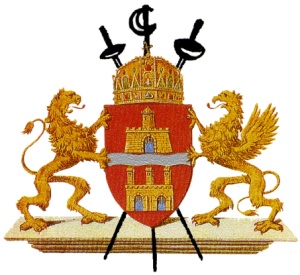 Budapesti Vívó Szövetség1053 Budapest, Curia u. 3.www.bpvivas.huTel, fax: 783-45-52                                               A BVSZ 2012. ÉVI BESZÁMOLÓJAA Budapesti Vívó Szövetség az elnökség határozatai alapján működik, amelyeket a közgyűlés is rendszeresen jóváhagy.Szakmai programjainkat rendszeresen egyeztetjük a Magyar Vívó Szövetséggel, így az általunk rendezett versenyek jól illeszkednek bele az MVSZ éves versenynaptárába.A 2012. évben a versenynaptárban szereplő korosztály szinte valamennyi vívójának rendeztünk versenyeket:Törpi, bambi, gyermek, újonc, serdülő, kadet, felnőtt, amatőr, veterán, szabadidős korosztályoknak rendeztünk több fegyvernemben Budapest Bajnokságot. A 2012. évben 35 Budapest Bajnokságot rendeztünk, amely igen jónak mondható az anyagi körülményeinkhez képest. Versenyeinkből kiemelkedik a kadet nemzetközi Budapest Bajnokság, ahol 4 fegyvernemet rendeztünk, mely Európa Bajnoki és Világbajnoki válogató verseny volt a magyar vívóknak. A 3 fegyvernem a férfi tőr, női tőr és a férfi párbajtőr Európa Kupa, része az európai körversenyeknek. Csúcs versenyünkön 28 országból (AUT, BEL,BUL, BLR, ROU, SVK, RUS, DEN, CZE, UKR, POL, ITA, ISR, GRE, HUN, SRB, SLO, NED, NKD, CRO, GER, USA, LAT, FRA, SUI, TUR, SWE, CAN) 476 külföldi sportoló vett részt, az össz. induló létszám 619 fő volt, amely a legmagasabb induló létszám az utóbbi 11 évben versenysorozatunkon. Fővárosi támogatás összegéből 1 300 000 Ft –tal támogattuk A 4 fegyvernemes kadet versenysorozatunkat.Versenyeinket nem csak Fővárosi támogatás segítségével rendeztük, más forrásokból (NCA,Emberi Erőforrások Minisztériuma) tudtunk még több versenyt rendezni.Versenyeink közül meg kell említenünk a 6 fegyvernemes Bambi Budapest Bajnokságot, mely egyben Mikulás Kupa is volt. Alkalmat adtunk a bambi korosztálynak a versenyzési lehetőségre. Kiváló környezetben 9 szőnyegpáston versenyezhettek az utánpótlás korú vívók. Minden versenyző Mikulást kapott. Az érmeket, díjakat a régmúlt olimpiai, világbajnokai és helyezettjei adták át.Amatőr, szabadidős és veterán Budapest Kupánk (amely egyben felnőtt magyar bajnokság is) ezen korosztálynak kiváló versenyzési lehetőséget adott az év végén. Magas induló létszám volt férfi és női korosztályokban férfi tőr, női tőr, férfi párbajtőr és női párbajtőr,női kard és férfi kard fegyvernemekben. Ez a versenyünk egyben válogató is a Európa és Világbajnokságra.Sajnos a 2012. évi alacsony költségvetésünk csak ezeknek a versenyeknek a megrendezésére adott lehetőséget. Köszönet azoknak a szakosztályoknak, akik 2012-ben is rendeztek kevés támogatással vagy támogatás nélkül is korosztályos Budapest bajnokságokat. (TUS Kft., Újpesti Torna Egylet, TDVE, Törekvés SE.) A támogatási céljainkat megvalósítottuk. 2013-as bevételünk 3.250.537 Ft volt amely a Fővárosi Önkormányzat támogatásából, BPT Hungary Kft reklám bevételéből, a Princes- Sin Duó 2006 Kft, BSU, MVSZ támogatásából állt össze.A bevételeinkből Budapest Bajnokságok versenyrendezésre, támogatására 1.900.000.- Ft-ot fordítottunk, egyéb feladatokra és működésre 802.232.- Ft-ot fordítottunk.A 2012-es évben hosszú évek után újból a BSU-val közösen edző képzést indítottunk, nagy sikerrel. Az edzők képzését 260.000 Ft-tal támogattuk.2012. 12. 31-én záró pénzkészletünk 474.603.- Ft volt.Ezúton szeretnénk, megköszöni a Fővárosnak a 2012. évi támogatást, mely nélkül nem tudtuk volna megvalósítani szakmai programunkat.	Budapest, 2013. március. 19.                     	……………….…………	László Dezső	BVSZ főtitkár